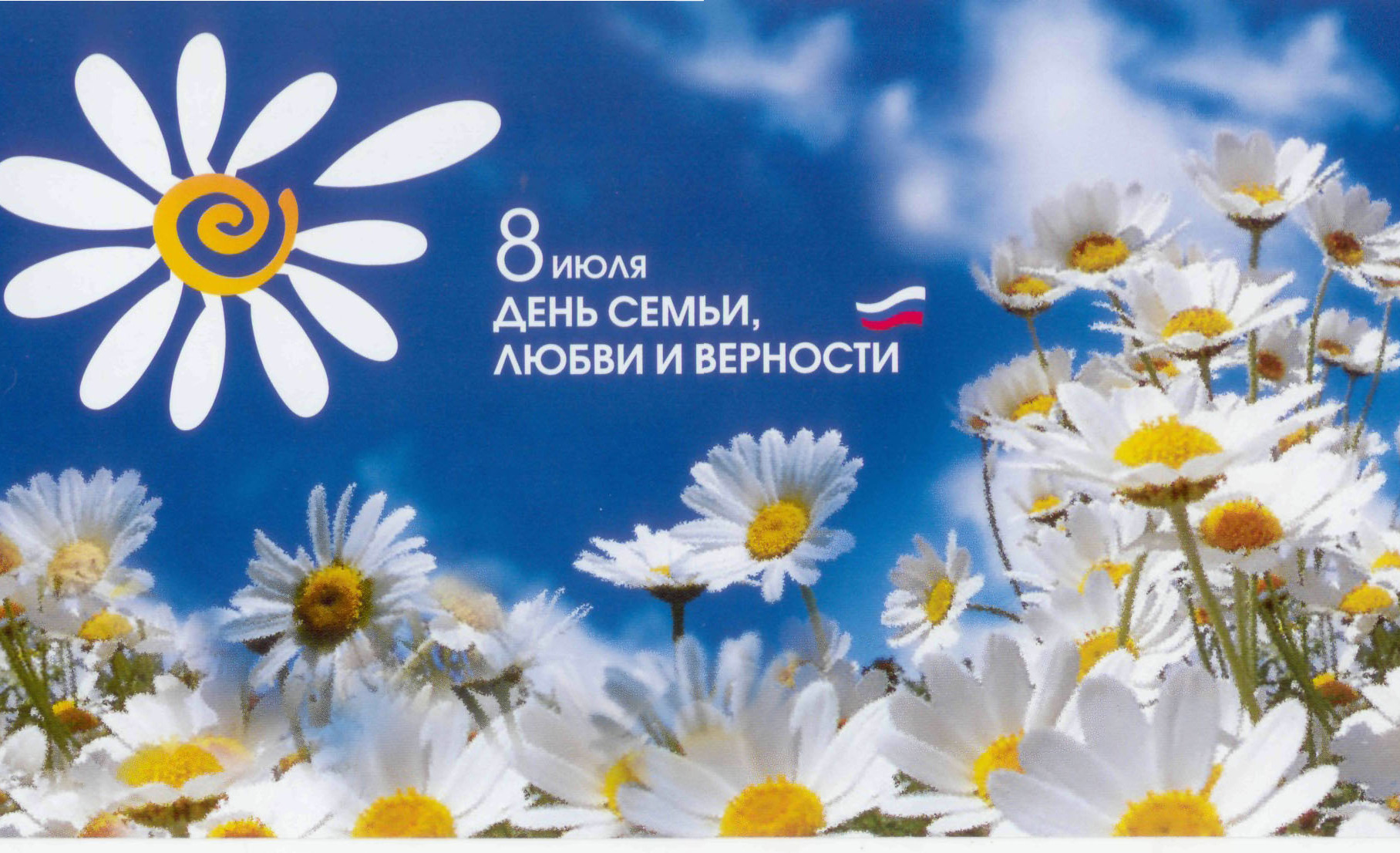 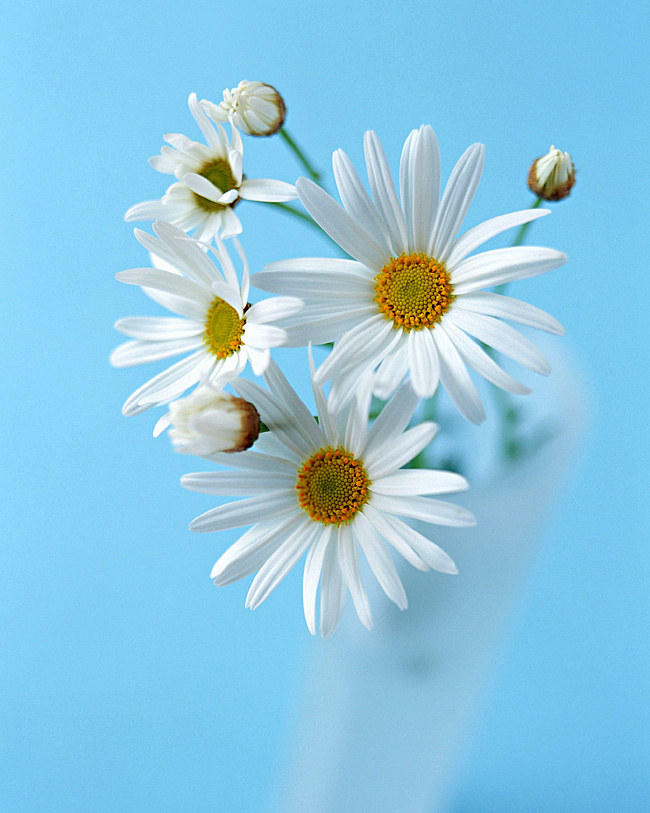 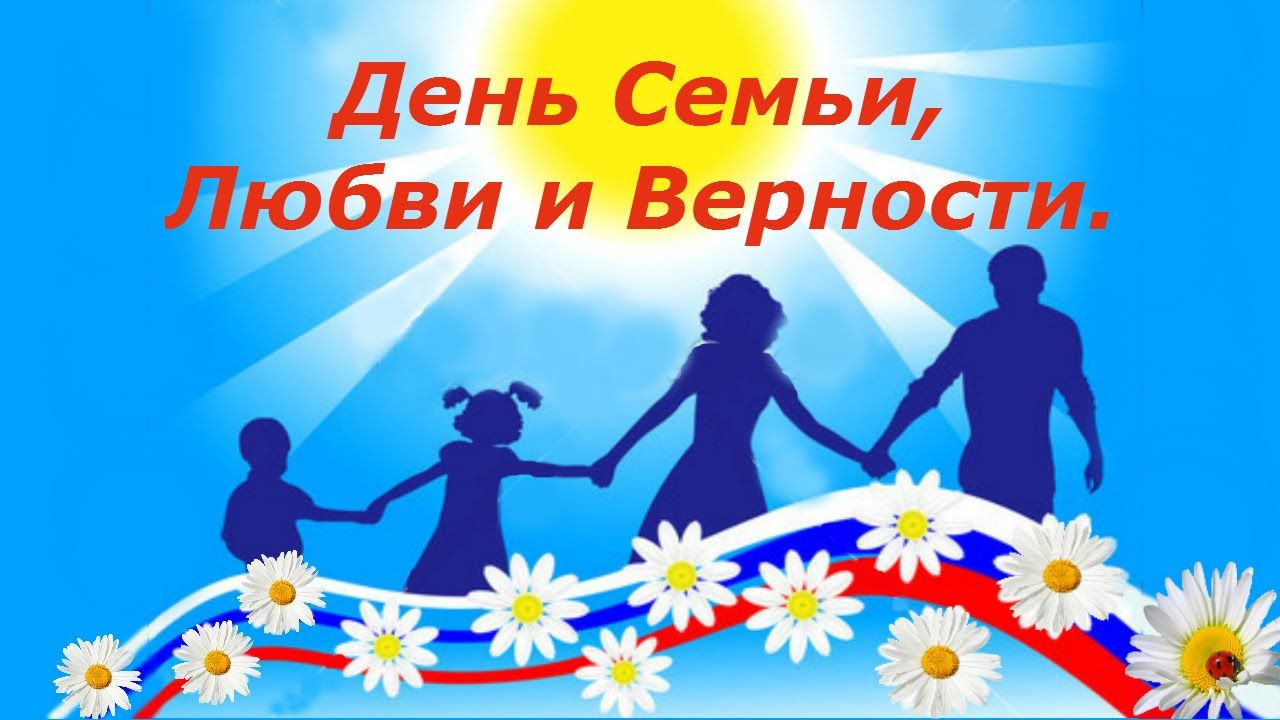 №ДатаДатаНаименованиемероприятияМестопроведенияОтветственный1.Культурно - досуговые мероприятия для детей до 14 лет1.Культурно - досуговые мероприятия для детей до 14 лет1.Культурно - досуговые мероприятия для детей до 14 лет1.Культурно - досуговые мероприятия для детей до 14 лет1.Культурно - досуговые мероприятия для детей до 14 лет1.Культурно - досуговые мероприятия для детей до 14 лет1.03.07.1811.00ч.Игровая программа по ПДД «Светофор Светофорыч»+ мастер-классИгровая программа по ПДД «Светофор Светофорыч»+ мастер-классПлощадь ДК Зикратьев Е.В.2.06.07.1811.00ч.Игровая программа, посвященная празднику Ивана Купалы «Вода-водица, дай тобой умыться»Игровая программа, посвященная празднику Ивана Купалы «Вода-водица, дай тобой умыться»Площадь ДКВецало Т.В.3.10.07.1811.00ч.Познавательная программа, посвященная Всемирному дню народонаселения «Атлас народностей Югры +мастер-классПознавательная программа, посвященная Всемирному дню народонаселения «Атлас народностей Югры +мастер-классДискозалЗикратьев Е.В.Вецало Т.В.4.14.07.1814.00ч.Дискотека для детей «Веселуха»Дискотека для детей «Веселуха»ДискозалЗикратьев Е.В.5.17.07.1811.00ч.Спортивная игровая программа «Закаляйся, если хочешь быть здоров!»Спортивная игровая программа «Закаляйся, если хочешь быть здоров!»Площадь ДК Зикратьев Е.В.6.19.07.1811.00ч.Интерактивная игра, посвященная Международному дню шахмат «Шахматная партия»Интерактивная игра, посвященная Международному дню шахмат «Шахматная партия»ДискозалВецало Т.В.7.24.07.1811.00ч.Квест-игра «Лесные тропки»Квест-игра «Лесные тропки»Площадь ДК Вецало Т.В.8.26.07.1811.00ч.Спортивно-развлекательная программа, посвященная Международному дню дружбы «Ребята, давайте жить дружно»Спортивно-развлекательная программа, посвященная Международному дню дружбы «Ребята, давайте жить дружно»Площадь ДК Зикратьев Е.В.9.28.07.1814.00ч.Дискотека для детей «Веселуха»Дискотека для детей «Веселуха»ДискозалЗикратьев Е.В.2.Культурно - досуговые мероприятия для молодежи от 15 -24 лет2.Культурно - досуговые мероприятия для молодежи от 15 -24 лет2.Культурно - досуговые мероприятия для молодежи от 15 -24 лет2.Культурно - досуговые мероприятия для молодежи от 15 -24 лет2.Культурно - досуговые мероприятия для молодежи от 15 -24 лет2.Культурно - досуговые мероприятия для молодежи от 15 -24 лет10.12.07.1811.00ч.Акция, посвященная Дню фотографа «Я всегда с собой беру фотокамеру»Акция, посвященная Дню фотографа «Я всегда с собой беру фотокамеру»Площадь ДК Зикратьев Е.В.3.Культурно – досуговые мероприятия для населения старше  24 лет3.Культурно – досуговые мероприятия для населения старше  24 лет3.Культурно – досуговые мероприятия для населения старше  24 лет3.Культурно – досуговые мероприятия для населения старше  24 лет3.Культурно – досуговые мероприятия для населения старше  24 лет3.Культурно – досуговые мероприятия для населения старше  24 лет11.13.07.1820.00ч.Танцевально-развлекательная программа, посвященная Дню шоколада «ДискоКлуб»Танцевально-развлекательная программа, посвященная Дню шоколада «ДискоКлуб»ДискозалЗикратьев Е.В.12.21.07.1822.00ч.Квест по поселку «Стая»Квест по поселку «Стая»Поселок ВерхнеказымскийЗидлер Л.В.13.27.07.1820.00ч.Танцевально-развлекательная программа «ДискоКлуб»Танцевально-развлекательная программа «ДискоКлуб»ДискозалЗикратьев Е.В.4.Мероприятия для разновозрастной категории4.Мероприятия для разновозрастной категории4.Мероприятия для разновозрастной категории4.Мероприятия для разновозрастной категории4.Мероприятия для разновозрастной категории4.Мероприятия для разновозрастной категории14.08.07.1813.00ч.Акция, посвященная Всероссийскому дню семьи, любви и верности «Семейная ромашка»Акция, посвященная Всероссийскому дню семьи, любви и верности «Семейная ромашка»Площадь ДКВецало Т.В.15.08.07.1813.30ч.Концерт, посвященный Всероссийскому дню семьи, любви и верности «Раз ромашка, два ромашка…»Концерт, посвященный Всероссийскому дню семьи, любви и верности «Раз ромашка, два ромашка…»Площадь ДКЗикратьев Е.В.16.31.07.18Выставка поделок с мастер-классов пришкольного оздоровительного лагеря «Своими руками»Выставка поделок с мастер-классов пришкольного оздоровительного лагеря «Своими руками»Фойе 1 этажЗидлер Л.В.